SPIN, TEST & TREAT GAME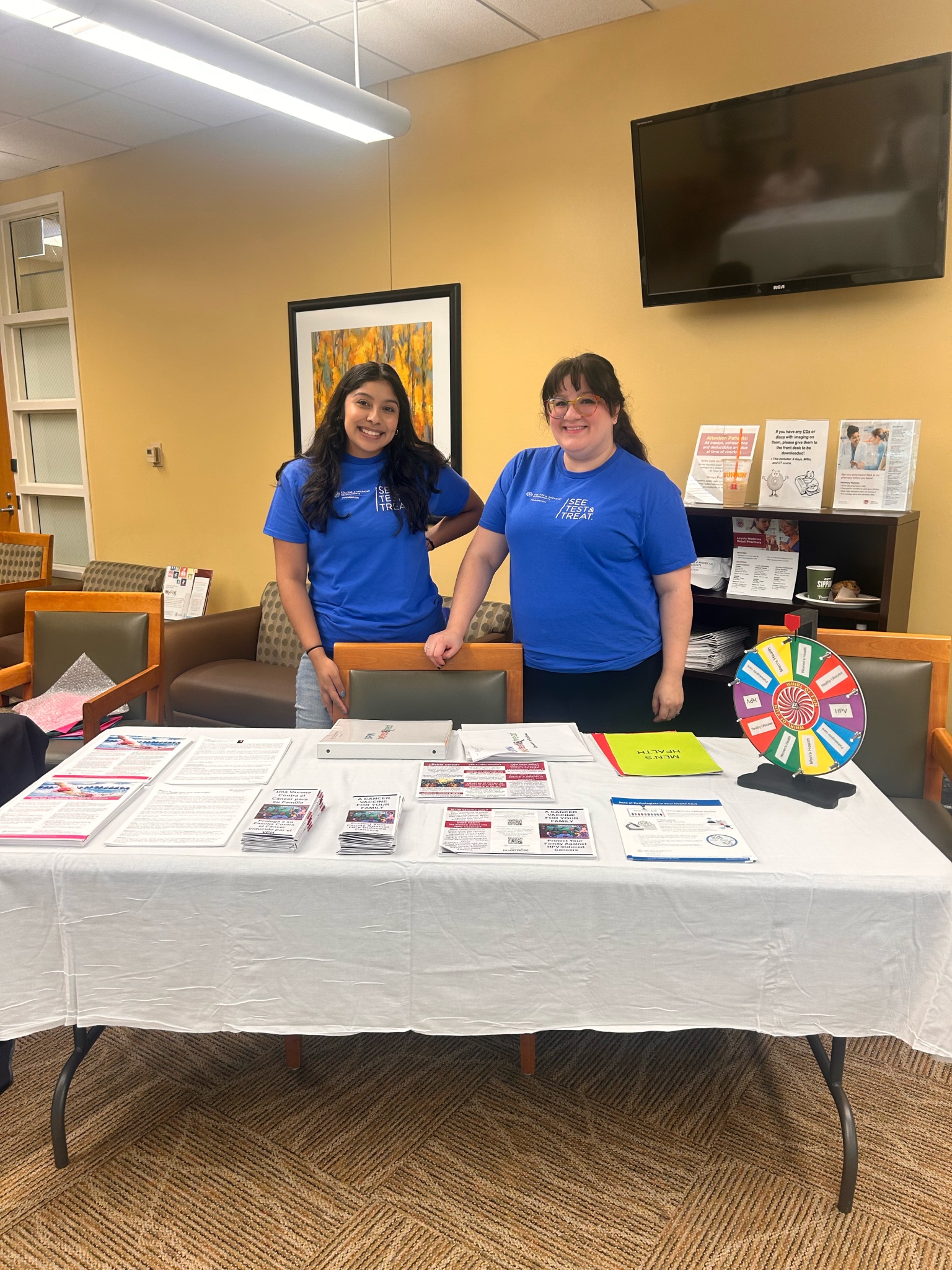 Materials 1 Spin, Test & Treat Wheel1 English Binder with Questions1 Spanish Binder with Questions2 Answer SpreadsheetsGiveawaysCAP Foundation Information Handouts:Healthy LifestylesMen’s HealthHPV EducationPathologist handoutsGame (Spin, Test & Treat) Rules for VolunteersLet the participants know that they can win a prize for getting 2 out of 3 questions rightHave participant spin the wheel- whatever category it lands on, ask them a question from the category and give them the handout that pertains to that question. Have them repeat. They can choose a prize after answering 3 questions (it’s ok if they get some wrong, I’ll let you make a judgement call)